LOCATION.--Lat 40°41'45", long 93°38'07" referenced to North American Datum of 1927, Decatur County, IA, Hydrologic Unit 10280102, on left bank 10 ft downstream from bridge on County Highway J46, 6.0 mi southeast of Leon, and 1.4 mi downstream from Brush Creek.DRAINAGE AREA.--104 mi².PERIOD OF RECORD.--Discharge records from October 1958 to September 1991.GAGE.--Water-stage recorder. Datum of gage is 906.26 ft above National Geodetic Vertical Datum of 1929.A summary of all available data for this streamgage is provided through the USGS National Water Information System web interface (NWISWeb). The following link provides access to current/historical observations, daily data, daily statistics, monthly statistics, annual statistics, peak streamflow, field measurements, field/lab water-quality samples, and the latest water-year summaries. Data can be filtered by parameter and/or dates, and can be output in various tabular and graphical formats.http://waterdata.usgs.gov/nwis/inventory/?site_no=06898400The USGS WaterWatch Toolkit is available at: http://waterwatch.usgs.gov/?id=ww_toolkitTools for summarizing streamflow information include the duration hydrograph builder, the cumulative streamflow hydrograph builder, the streamgage statistics retrieval tool, the rating curve builder, the flood tracking chart builder, the National Weather Service Advanced Hydrologic Prediction Service (AHPS) river forecast hydrograph builder, and the raster-hydrograph builder.  Entering the above number for this streamgage into these toolkit webpages will provide streamflow information specific to this streamgage.A description of the statistics presented for this streamgage is available in the main body of the report at:http://dx.doi.org/10.3133/ofr20151214A link to other streamgages included in this report, a map showing the location of the streamgages, information on the programs used to compute the statistical analyses, and references are included in the main body of the report.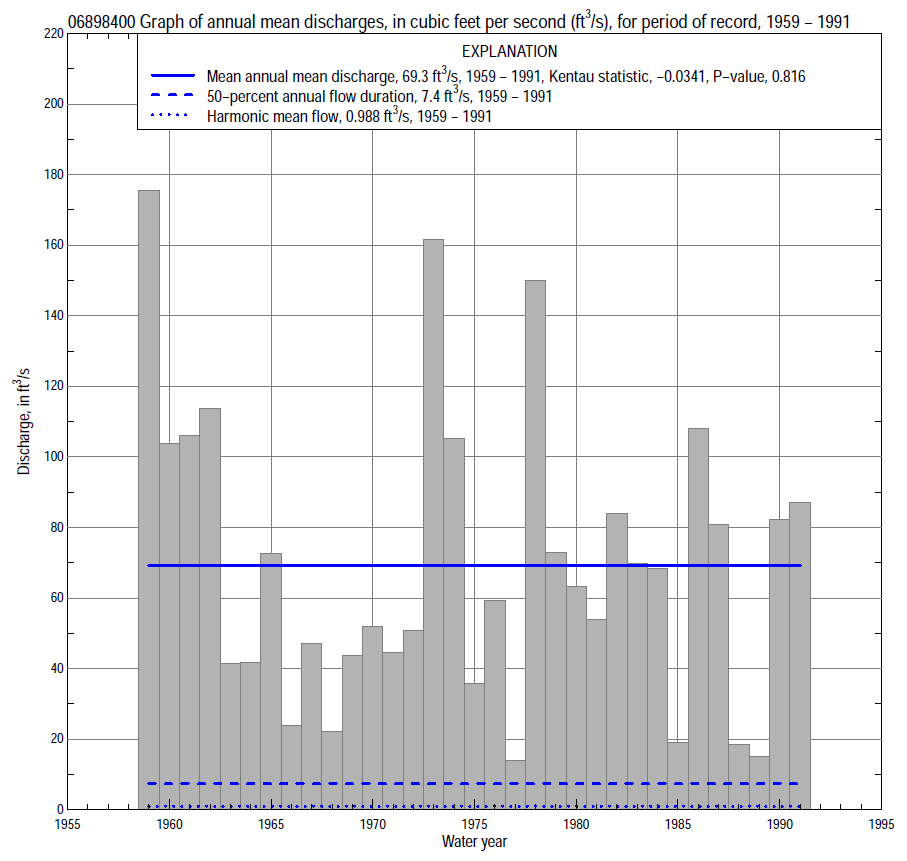 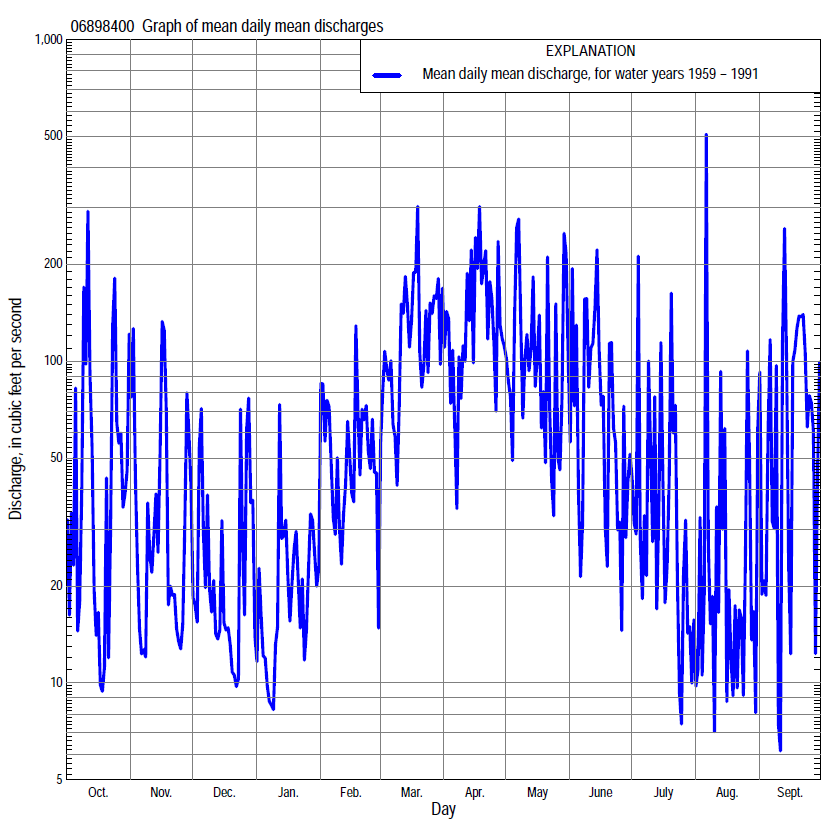 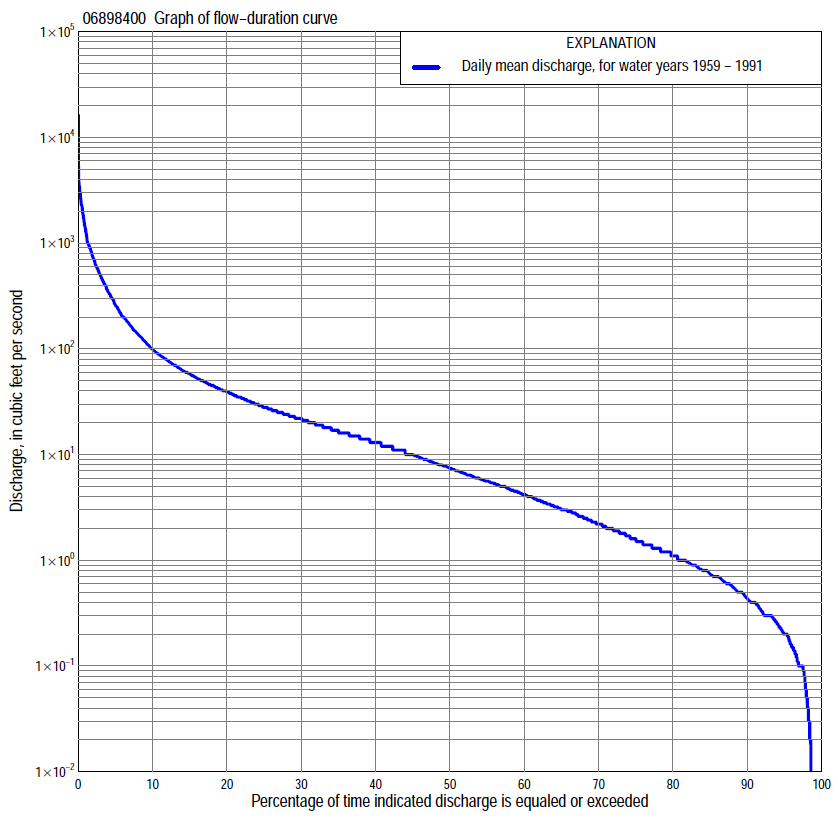 Statistics Based on the Entire Streamflow Period of Record06898400 Monthly and annual flow durations, based on 1959–91 period of record (33 years)06898400 Monthly and annual flow durations, based on 1959–91 period of record (33 years)06898400 Monthly and annual flow durations, based on 1959–91 period of record (33 years)06898400 Monthly and annual flow durations, based on 1959–91 period of record (33 years)06898400 Monthly and annual flow durations, based on 1959–91 period of record (33 years)06898400 Monthly and annual flow durations, based on 1959–91 period of record (33 years)06898400 Monthly and annual flow durations, based on 1959–91 period of record (33 years)06898400 Monthly and annual flow durations, based on 1959–91 period of record (33 years)06898400 Monthly and annual flow durations, based on 1959–91 period of record (33 years)06898400 Monthly and annual flow durations, based on 1959–91 period of record (33 years)06898400 Monthly and annual flow durations, based on 1959–91 period of record (33 years)06898400 Monthly and annual flow durations, based on 1959–91 period of record (33 years)06898400 Monthly and annual flow durations, based on 1959–91 period of record (33 years)06898400 Monthly and annual flow durations, based on 1959–91 period of record (33 years)Percentage of days discharge equaled or exceededDischarge (cubic feet per second)Discharge (cubic feet per second)Discharge (cubic feet per second)Discharge (cubic feet per second)Discharge (cubic feet per second)Annual flow durationsAnnual flow durationsPercentage of days discharge equaled or exceededOctNovDecJanFebMarAprMayJuneJulyAugSeptAnnualKentau statisticP-value990.060.190.110.000.050.520.180.120.000.000.000.000.00-0.0150.792980.100.250.140.000.130.700.400.450.040.000.000.000.05-0.0680.273950.150.390.280.120.70    1.6    1.6     1.10.400.050.100.040.200.0570.563900.230.620.350.30  1.0    3.5    5.8     1.80.730.300.240.100.44-0.0130.913850.350.900.560.70  1.5      6.6    7.5     2.9     1.10.500.380.200.74-0.0021.000800.50  1.10.94  1.0  2.1    9.6    9.4     4.3     1.80.690.460.33        1.1-0.0530.661750.70  1.5  1.4  1.3  2.61212     6.0     2.40.900.590.54        1.6-0.0150.91270     1.0  2.2  2.0  2.0  3.21515      8.6     3.6  1.20.770.80        2.20.0590.63665     1.3  3.0  3.0  2.9  4.6171811     5.0  1.50.950.91        3.00.0360.77960     1.7  4.8  4.5  3.4  6.6202213     6.3  1.9   1.2    1.2        4.20.0040.98855     2.4  6.0  5.6  4.010242616     7.8  2.4   1.4    1.4        5.60.0110.93850     2.9  7.6  6.4  4.613283018     9.6  3.0   1.8    1.7        7.40.0060.97545     3.3  9.2  7.5  5.31635352212  3.7   2.2    2.1  100.0021.00040     4.2  12  8.6  6.42042422515  4.8   2.9    2.8  130.0110.93835     6.1  1411  8.22552513218   6.2   3.7    4.1  170.0110.93830     9.4  1714113367623922  8.5   4.7    5.4  220.0110.93825 14  211814459178472712   6.1    8.6  280.0110.93820 22  27231660126100663920   8.314  39-0.0110.93815 33  3630217819014210358351326  58-0.0530.67610 60  564030125311262218109603067100-0.0420.745  5198109  707020053775548932915274221260-0.0300.816  27374001622004859791,5801,210828466301970730-0.1210.329  11,1007505603007001,5802,0502,2401,8707304962,020  1,340-0.1820.14106898400 Annual exceedance probability of instantaneous peak discharges, in cubic feet per second (ft3/s), based on the Weighted Independent Estimates method,06898400 Annual exceedance probability of instantaneous peak discharges, in cubic feet per second (ft3/s), based on the Weighted Independent Estimates method,06898400 Annual exceedance probability of instantaneous peak discharges, in cubic feet per second (ft3/s), based on the Weighted Independent Estimates method,06898400 Annual exceedance probability of instantaneous peak discharges, in cubic feet per second (ft3/s), based on the Weighted Independent Estimates method,06898400 Annual exceedance probability of instantaneous peak discharges, in cubic feet per second (ft3/s), based on the Weighted Independent Estimates method,Annual exceed-ance probabilityRecur-rence interval (years)Discharge (ft3/s)95-percent lower confi-dence interval (ft3/s)95-percent upper confi-dence interval (ft3/s)0.50026,3205,4007,4000.200511,7009,89013,8000.1001015,70013,00018,8000.0402521,20017,00026,6000.0205025,70019,80033,3000.01010030,30022,60040,8000.00520035,10025,20048,9000.00250041,70028,40061,200and based on the expected moments algorithm/multiple Grubbs-Beck analysis computed using a historical period length of 95 years (1919–2013)and based on the expected moments algorithm/multiple Grubbs-Beck analysis computed using a historical period length of 95 years (1919–2013)and based on the expected moments algorithm/multiple Grubbs-Beck analysis computed using a historical period length of 95 years (1919–2013)and based on the expected moments algorithm/multiple Grubbs-Beck analysis computed using a historical period length of 95 years (1919–2013)and based on the expected moments algorithm/multiple Grubbs-Beck analysis computed using a historical period length of 95 years (1919–2013)0.50026,4704,8808,5000.200512,1009,19016,4000.1001016,70012,40023,5000.0402523,30016,50035,2000.0205028,90019,60046,4000.01010034,90022,70060,4000.00520041,50025,70077,8000.00250051,00029,700107,000Kentau statisticKentau statistic-0.254P-valueP-value0.039Begin yearBegin year1959End yearEnd year1991Number of peaksNumber of peaks3306898400 Annual exceedance probability of high discharges, based on 1959–91 period of record (33 years)06898400 Annual exceedance probability of high discharges, based on 1959–91 period of record (33 years)06898400 Annual exceedance probability of high discharges, based on 1959–91 period of record (33 years)06898400 Annual exceedance probability of high discharges, based on 1959–91 period of record (33 years)06898400 Annual exceedance probability of high discharges, based on 1959–91 period of record (33 years)06898400 Annual exceedance probability of high discharges, based on 1959–91 period of record (33 years)06898400 Annual exceedance probability of high discharges, based on 1959–91 period of record (33 years)Annual exceedance probabilityRecur-rence interval (years)Maximum average discharge (ft3/s) for indicated number of consecutive daysMaximum average discharge (ft3/s) for indicated number of consecutive daysMaximum average discharge (ft3/s) for indicated number of consecutive daysMaximum average discharge (ft3/s) for indicated number of consecutive daysMaximum average discharge (ft3/s) for indicated number of consecutive daysAnnual exceedance probabilityRecur-rence interval (years)13715300.9901.0139125914092570.9501.05751457246160990.9001.111,0406073262101290.8001.251,5108434482841750.500        22,9001,5007794722930.200        55,1702,5001,2607184530.100      106,7803,1901,5808665520.040      258,8804,0501,9701,0306670.020 5010,4004,6902,2401,1407450.010    10012,0005,3102,5101,2408170.005    20013,5005,9302,7601,3308840.002    50015,6006,7303,0801,440966Kentau statisticKentau statistic-0.098-0.163-0.121-0.072-0.125P-valueP-value0.4290.1880.3290.5660.31406898400 Annual nonexceedance probability of low discharges, based on April 1959 to March 1991 period of record (32 years)06898400 Annual nonexceedance probability of low discharges, based on April 1959 to March 1991 period of record (32 years)06898400 Annual nonexceedance probability of low discharges, based on April 1959 to March 1991 period of record (32 years)06898400 Annual nonexceedance probability of low discharges, based on April 1959 to March 1991 period of record (32 years)06898400 Annual nonexceedance probability of low discharges, based on April 1959 to March 1991 period of record (32 years)06898400 Annual nonexceedance probability of low discharges, based on April 1959 to March 1991 period of record (32 years)06898400 Annual nonexceedance probability of low discharges, based on April 1959 to March 1991 period of record (32 years)06898400 Annual nonexceedance probability of low discharges, based on April 1959 to March 1991 period of record (32 years)06898400 Annual nonexceedance probability of low discharges, based on April 1959 to March 1991 period of record (32 years)Annual nonexceed-ance probabilityRecur-rence interval (years)Minimum average discharge (cubic feet per second)                                                                                    for indicated number of consecutive daysMinimum average discharge (cubic feet per second)                                                                                    for indicated number of consecutive daysMinimum average discharge (cubic feet per second)                                                                                    for indicated number of consecutive daysMinimum average discharge (cubic feet per second)                                                                                    for indicated number of consecutive daysMinimum average discharge (cubic feet per second)                                                                                    for indicated number of consecutive daysMinimum average discharge (cubic feet per second)                                                                                    for indicated number of consecutive daysMinimum average discharge (cubic feet per second)                                                                                    for indicated number of consecutive daysMinimum average discharge (cubic feet per second)                                                                                    for indicated number of consecutive daysMinimum average discharge (cubic feet per second)                                                                                    for indicated number of consecutive daysAnnual nonexceed-ance probabilityRecur-rence interval (years)137143060901201830.01 1000.000.000.000.000.000.050.080.090.160.02  500.000.000.000.000.000.080.130.160.290.05   200.000.000.000.000.030.150.260.360.680.10   100.000.000.000.030.090.270.480.71   1.40.20     50.000.000.020.090.210.54  1.0  1.6   3.20.50     20.130.170.260.430.81  2.1  3.9  6.4   130.801.250.580.70 1.1   1.4  2.6  8.2  15  22   460.901.11            1.1    1.3 1.9   2.5  4.4  17  29  41   820.961.04            1.9    2.2 3.0   4.4  7.6  35  60  75 1450.981.02            2.6    3.1 3.8   6.4  11  57  96108 2050.991.01            3.4    4.0 4.8   9.0  14  88144148 275Kentau statisticKentau statistic-0.123-0.105-0.097-0.063-0.036-0.036-0.048-0.105-0.073P-valueP-value0.3250.4050.4450.6270.7830.7830.7090.4080.57006898400 Annual nonexceedance probability of seasonal low discharges, based on October 1958 to September 1991 period of record (33 years)06898400 Annual nonexceedance probability of seasonal low discharges, based on October 1958 to September 1991 period of record (33 years)06898400 Annual nonexceedance probability of seasonal low discharges, based on October 1958 to September 1991 period of record (33 years)06898400 Annual nonexceedance probability of seasonal low discharges, based on October 1958 to September 1991 period of record (33 years)06898400 Annual nonexceedance probability of seasonal low discharges, based on October 1958 to September 1991 period of record (33 years)06898400 Annual nonexceedance probability of seasonal low discharges, based on October 1958 to September 1991 period of record (33 years)06898400 Annual nonexceedance probability of seasonal low discharges, based on October 1958 to September 1991 period of record (33 years)06898400 Annual nonexceedance probability of seasonal low discharges, based on October 1958 to September 1991 period of record (33 years)06898400 Annual nonexceedance probability of seasonal low discharges, based on October 1958 to September 1991 period of record (33 years)06898400 Annual nonexceedance probability of seasonal low discharges, based on October 1958 to September 1991 period of record (33 years)06898400 Annual nonexceedance probability of seasonal low discharges, based on October 1958 to September 1991 period of record (33 years)Annual nonexceed-ance probabilityRecur-rence interval (years)Minimum average discharge (cubic feet per second)                                                                          for indicated number of consecutive daysMinimum average discharge (cubic feet per second)                                                                          for indicated number of consecutive daysMinimum average discharge (cubic feet per second)                                                                          for indicated number of consecutive daysMinimum average discharge (cubic feet per second)                                                                          for indicated number of consecutive daysMinimum average discharge (cubic feet per second)                                                                          for indicated number of consecutive daysMinimum average discharge (cubic feet per second)                                                                          for indicated number of consecutive daysMinimum average discharge (cubic feet per second)                                                                          for indicated number of consecutive daysMinimum average discharge (cubic feet per second)                                                                          for indicated number of consecutive daysMinimum average discharge (cubic feet per second)                                                                          for indicated number of consecutive daysAnnual nonexceed-ance probabilityRecur-rence interval (years)171430171430January-February-MarchJanuary-February-MarchJanuary-February-MarchJanuary-February-MarchApril-May-JuneApril-May-JuneApril-May-JuneApril-May-June0.011000.000.000.000.000.000.000.070.160.02  500.000.000.000.000.000.000.130.310.05  200.000.030.060.310.000.040.310.760.10  100.060.130.200.680.110.200.61  1.60.20    50.330.440.56 1.40.330.68   1.3  3.50.50    2             2.1 2.3 2.6 4.6 1.5    3.3   4.6  130.801.25             6.9 7.6 8.8  15 4.5    8.2   13  380.901.11       11 12 16  27 7.5    11   20  590.961.04       16 18 27  51 1214   29  890.981.02       19 22 37  77 1616   371120.991.01       22 26 48111 2020   45134Kentau statisticKentau statistic-0.0110.0380.040-0.0340.0680.0780.1140.030P-valueP-value0.9380.7680.7570.7920.5880.5350.3610.816July-August-SeptemberJuly-August-SeptemberJuly-August-SeptemberJuly-August-SeptemberOctober-November-DecemberOctober-November-DecemberOctober-November-DecemberOctober-November-December0.011000.000.000.000.030.000.020.050.060.02  500.000.000.000.040.000.040.070.100.05  200.000.000.010.090.000.070.130.210.10  100.000.010.050.170.020.130.230.380.20    50.000.060.130.360.140.270.450.790.50    20.160.360.56 1.30.73    1.1    1.6 2.90.801.250.63 1.2 1.8 4.2 2.9    4.1    5.8   9.70.901.11             1.1 2.0 2.9 7.3 5.7    8.3    11 180.961.04             1.9 3.2 4.6  13 121823 320.981.02             2.5 4.3 6.5  18 192837 470.991.01            3.2 5.5 8.6  24 284456 66Kentau statisticKentau statistic-0.205-0.121-0.091-0.023-0.068-0.034-0.061-0.023P-valueP-value0.0950.3290.4660.8650.5870.7920.6310.865